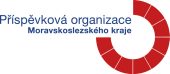 Střední škola, Základní škola a Mateřská škola, Karviná, příspěvková organizaceKomenského 614/2, 735 06 Karviná – Nové MěstoHodnocení akceBESEDA PREVENCE ŠIKANYDne 5. 11. 2019 proběhla v  VI. třídě a 7. 11. 2019 v  VII. A třídě na pracovišti školy Komenského beseda na téma prevence šikany.V první části besedy měli žáci možnost zhlédnout  film s názvem „Mezi stěnami“, ve kterém se odehrával skutečný příběh chlapce, který byl dlouhodobě šikanován svými spolužáky. Před začátkem projekce filmu si žáci společně se školní metodičkou prevence  povídali o tom, co je to šikana, jak jí čelit, co dělat, aby k šikaně nedocházelo. Film žáky  velmi zaujal a všichni společně odsoudili nevhodné chování agresorů a se zaujetím znovu debatovali o šikaně, kde se s ní mohou setkat, jak si představují oběť šikany a proč, jaký naopak bude agresor, jak se šikanou mohou a mají bojovat, komu o ní říct a kam se obrátit o pomoc.Součástí besedy bylo i  plnění kvízů na téma šikana a  výroba letáku k prevenci šikany. V Karviné  15. 11. 2019                            Žáci a pedagogové VI. a VII. A třídy 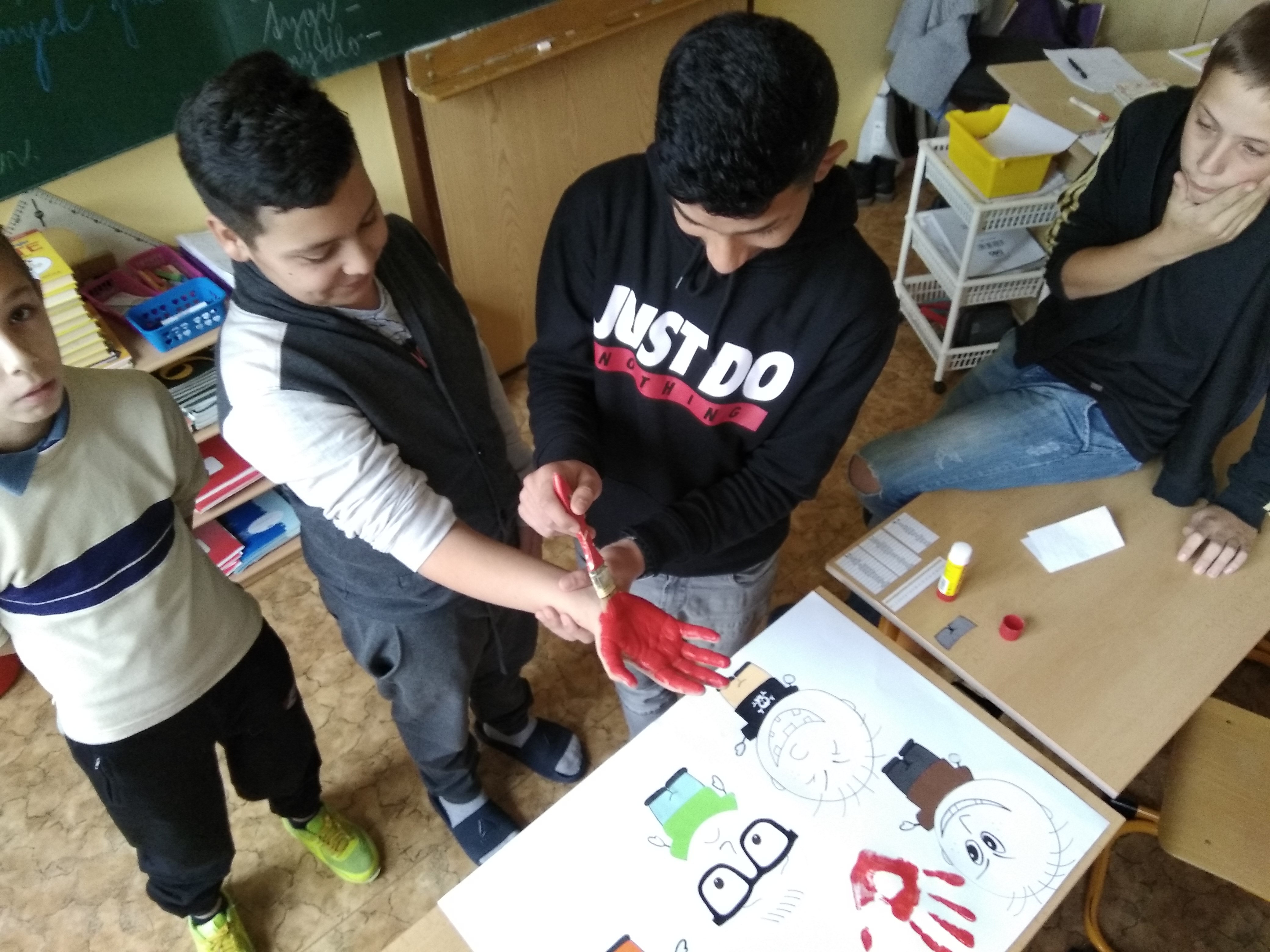 